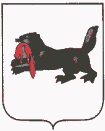 ИРКУТСКАЯ  ОБЛАСТЬТулунский  районАДМИНИСТРАЦИЯАзейского сельского поселенияПОСТАНОВЛЕНИЕ11. 07. 2013 г.                                                                           № 29-пгс. Азей   Об утверждении Положения о социальныхгарантиях и мерах морального и материальногопоощрения членов добровольной пожарнойкоманды, принимающих активное участие в ликвидации пожаров на территории Азейскогомуниципального образования»            В соответствии с Федеральными законами от 21.12.1994 № 69-ФЗ «О пожарной безопасности»,  от 06.10.2003 № 131-ФЗ «Об общих принципах организации местного самоуправления в Российской Федерации», от 06.05.2011 г.  № 100-ФЗ «О добровольной пожарной охране»,  в целях повышения роли добровольного обеспечения пожарной безопасности, защиты граждан, общества и государства от пожаров,  руководствуясь Уставом Азейского сельского поселенияПОСТАНОВЛЯЮ:1.    Утвердить   Положение   о   социальных   гарантиях   и   мерах   морального   и материального   поощрения   членов   добровольной   пожарной   охраны,   принимающих активное участие в ликвидации пожаров  на территории Азейского  муниципального образования (Приложение № 1).2.    Настоящее   постановление   вступает   в   силу   со   дня   его   официального опубликования в газете «Азейский вестник».3. Контроль за исполнением настоящего постановления оставляю за собой.Глава   Азейскогосельского поселения                                                                              Е.Н. СеменоваПриложение № 1 к постановлению   администрации Азейского сельского поселения от 11.07.2013 г.    № 29-пг ПОЛОЖЕНИЕО социальных гарантиях и мерах морального и материального поощрения членов добровольной пожарной охраны, принимающих активное участие в ликвидации пожаров на территории Азейского муниципального образования. 1. Общие положения1.1.  Положение о социальных гарантиях и мерах морального и материального поощрения членов добровольной пожарной охраны, принимающих активное участие в ликвидации пожаров на территории Азейского муниципального образования (далее по тексту Положение) разработано в соответствии с Федеральными законами от 21.12.1994 № 69-ФЗ «О пожарной безопасности», от 06.10.2003 № 131-ФЗ «Об общих принципах организации местного самоуправления в Российской Федерации», от 06.05.2011 № 100-ФЗ «О добровольной пожарной охране».1.2.   Настоящим  Положением  устанавливаются   социальные   гарантии   и  меры морального   и   материального   поощрения   членов   добровольной   пожарной   охраны, принимающих активное участие в обеспечении пожарной  безопасности  и имеющих высокие показатели в работе.2. Цели и задачи социальных гарантий и поощрения2.1.  Участие в профилактике и (или) тушение пожаров, проведении аварийно-спасательных работ на территории Азейского муниципального образования.2.2.   Повышение престижности добровольного участия граждан в обеспечении пожарной безопасности на территории Азейского муниципального образования, создание благоприятных условий для всех желающих включиться в эту общественную работу.2.3.  Укрепление общественной безопасности, обеспечении пожарной безопасности Азейского   муниципального   образования,   повышение  роли   добровольной   охраны   в обеспечении пожарной безопасности.2.4.  Совершенствование взаимодействия членов добровольной пожарной охраны сотрудниками подразделений пожарной охраны.2.5.   Стимулирование  членов добровольной пожарной  охраны за их  активное участие в обеспечении пожарной безопасности.3. Виды поощрений3.1.   За   активное   участие   в   обеспечении   пожарной   безопасности   лучшие добровольные пожарные награждаются (поощряются):- почетной грамотой, благодарственным письмом главы Азейского сельского поселения;- денежным вознаграждением, премией (по мере возможности);- объявлением благодарности главы Азейского сельского поселения.4. Порядок определения лучших добровольных пожарных       Кандидатуры на поощрение от имени главы Азейского муниципального образования представляются руководством добровольной пожарной охраны в администрацию Азейского сельского поселения. Кандидатуры представляются по итогам календарного года из расчета: одна кандидатура из 5 членов добровольной дружины.       Для поощрения от имени главы   Азейского сельского поселения начальник пожарной команды по результатам каждого полугодия в срок не позднее 15 января и 15 июля представляет в администрацию Азейского сельского поселения 1 (одну) кандидатуру  из  5  членов добровольной  пожарной  охраны,  активно  участвующих  в обеспечении пожарной безопасности.       Учет времени участия в обеспечении пожарной безопасности производится в специальном журнале начальником пожарной добровольной охраны. Победителями признаются участники команды, имеющие наиболее высокие показатели по утвержденным критериям оценки.      Награждение лучших участников команды производится главой Азейского сельского поселения в торжественной обстановке с широким информированием общественности.       Информация о награждении лучших членов добровольной пожарной охраны на территории Азейского муниципального образования и их достижениях публикуется в газете «Азейский вестник». 5. Материальное вознаграждение членов добровольной пожарной команды      Материальное вознаграждение членов добровольной пожарной команды осуществляется на основании ведомостей участников добровольной пожарной команды, привлекаемых для тушения пожаров на территории Азейского муниципального образования.        Данные ведомости подаются главе   Азейского сельского поселения начальником добровольной пожарной команды в полном соответствии с записями журнала выездов на пожары.        Ведомость должна содержать следующую информацию:- дату пожара,- место пожара,- время пожара,- Ф.И.О. члена добровольной пожарной команды,- время участия в тушении пожара.           Размер материального вознаграждения члена добровольной пожарной команды составляет 100,00 (сто) рублей 00 коп. за 1 (Один) час (по мере наличия денежных средств  в бюджете сельского поселения предусмотренных на данные мероприятия).6. Источник финансирования        Поощрение производится за счет средств бюджета Азейского муниципального образования.